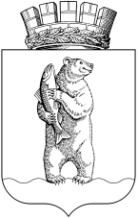 Управление финансов, экономики и имущественных отношений Администрации городского округа АнадырьП Р И К А ЗОт 14 декабря 2017 года                                                                                                   №97  осн.Об утверждении плана проверок, осуществляемых Управлением финансов, экономики и имущественных отношений Администрации городского округа Анадырь  в рамках проведения внутреннего муниципального финансового контроля в 2018 годуВ соответствии с Постановлением Администрации городского округа Анадырь от 15.04.2015 г. № 179 «Об утверждении Положения о внутреннем финансовом контроле в городском округе Анадырь",ПРИКАЗЫВАЮ:1. Утвердить прилагаемый план проверок, осуществляемых в 2018 году Управлением финансов, экономики и имущественных отношений Администрации городского округа Анадырь в рамках проведения внутреннего муниципального финансового контроля.2. Контроль за исполнением настоящего приказа оставляю за собой.3. Разместить данный приказ на официальном сайте Администрации городского округа Анадырь www.столицачукотки.рфНачальник Управления                                                                                       Ю.И. Тюнягина УТВЕРЖДЕНПриказом Управления финансов, экономики и имущественных отношений Администрации городского округа Анадырь от 14 декабря 2017 г. №  97  осн.ПЛАНпроверок, осуществляемых в рамках проведения внутреннего муниципального контроля в 2018 годуОбъект контроляПредмет контроляФорма контрольного мероприятияПериод проведения контрольного мероприятияОтветственное структурное подразделение, должностное лицоГосударственное предприятие ЧАО «Пищевой комплекс «Полярный»Соблюдение целей и условий предоставления субсидий на поддержку производства социально значимых видов хлеба за 2017 годВыездная проверка14-18 мая 2018 годаОтдел экономики и ценообразования, Заместитель начальника Управления Корх Е.В.Государственное предприятие ЧАО «Пищевой комплекс «Полярный»Соблюдение целей и условий предоставления субсидий на поддержку производства мясной и молочной продукции за 2017 годВыездная проверка21-25 мая 2018 годаОтдел экономики и ценообразования, Заместитель начальника Управления Корх Е.В.Муниципальное предприятие городского округа Анадырь «Городское коммунальное хозяйство»Соблюдение целей и условий предоставления субсидий на возмещение затрат, возникающих в связи с выполнением пассажирских автобусных перевозок на городских маршрутах за 2017 годВыездная проверка10-30 апреля 2018 годаОтдел экономики и ценообразования, отдел бухгалтерского учета и отчетности, Заместитель начальника Управления Корх Е.В., Заместитель начальника Управления Мартьянова А.Н.Главные распорядители средств бюджета городского округа Анадырь:Администрация городского округа АнадырьУправление финансов, экономики и имущественных отношений Администрации городского округа Анадырь Управление по социальной политике Администрации городского округа АнадырьСовет депутатов городского округа Анадырь Избирательная комиссия городского округа Анадырь Соблюдение порядка формирования и утверждения бюджетных смет на 2018 годКамеральная проверка14-31 мая 2018 годаФинансовый отделНачальник отдела Золотарева Л.О.